INDICAÇÃO Nº 7316/2017Sugere ao Poder Executivo Municipal e aos órgãos competentes, quanto à troca de lâmpada queimada localizada na Rua Ribeirão Preto, próximo ao número 736 no bairro Jardim Esmeralda.Excelentíssimo Senhor Prefeito Municipal, Nos termos do Art. 108 do Regimento Interno desta Casa de Leis, dirijo-me a Vossa Excelência para sugerir que, por intermédio do Setor competente, seja realizada a troca de lâmpada queimada localizada na Rua Ribeirão Preto, próximo ao número 736 no bairro Jardim Esmeralda, com urgência, neste município. Justificativa:Munícipes procuraram este vereador cobrando providências no sentido de proceder com a troca e instalação de lâmpada localizada na via acima mencionada. Neste local há um poste que se encontra com a lâmpada apagada há muito tempo, sendo necessária a troca, haja vista que no período noturno a via se torna muito escura, o que compromete a segurança e o bem estar dos moradores da localidade. Palácio 15 de Junho - Plenário Dr. Tancredo Neves, 15 de setembro de 2017.Antonio Carlos RibeiroCarlão Motorista-vereador-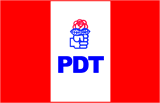 